	ПОСТАНОВЛЕНИЕ	«10» ноября 2023 год № 453а. КошехабльОб утверждении Порядка проведения открытого конкурса на право получения свидетельства об осуществлении перевозок по муниципальным маршрутам регулярных перевозок по нерегулируемым тарифам на территории муниципального образования «Кошехабльский район»В соответствии с Федеральным законом от 13 июля 2015 года № 220-ФЗ «Об организации регулярных перевозок пассажиров и багажа автомобильным транспортом и городским наземным электрическим транспортом в Российской Федерации и о внесении изменений в отдельные законодательные акты Российской Федерации», Федеральным законом от б октября 2003 года № 131-ФЗ «Об общих принципах организации местного самоуправления в Российской Федерации», в целях выбора перевозчиков, способных обеспечить наиболее комфортные, безопасные и доступные условия перевозки пассажиров на территории муниципального образования «Кошехабльский район», Постановлением Главы администрации МО «Кошехабльский район» от 08 ноября 2023 года №452 «Об утверждении Положения об организации транспортного обслуживания населения автомобильным транспортом на муниципальных маршрутах регулярных перевозок в муниципальном образовании «Кошехабльский район»,Постановляю:1. Утвердить Порядок проведения открытого конкурса на право получения свидетельства об осуществлении перевозок по муниципальным маршрутам регулярных перевозок по нерегулируемым тарифам на территории муниципального образования «Кошехабльский район» (прилагается).2. Контроль за исполнением настоящего Постановления возложить на заместителя главы администрации муниципального образования «Кошехабльский район» по строительству, архитектуре и ЖКХ Е.В. Глазунова.3. Опубликовать настоящее постановление в газете «Кошехабльские вести» и разместить на официальном сайте администрации муниципального образования «Кошехабльский район».      4. Постановление «Об утверждении Порядка проведения открытого конкурса на право получения свидетельства об осуществлении перевозок по муниципальным маршрутам регулярных перевозок по нерегулируемым тарифам на территории муниципального образования «Кошехабльский район» вступает в силу со дня его подписания.Глава муниципального образования «Кошехабльский район»	         З.А. ХамирзовПроект вносит:Ведущий специалист отдела благоустройства и ЖКХадминистрации МО «Кошехабльский район»	   	           А.А. ХаджироковСОГЛАСОВАНО:	Начальник отдела благоустройства и ЖКХадминистрации МО «Кошехабльский район»	                              Р.Г. МакаовЗаместитель главы администрации МО «Кошехабльский район» по строительству, архитектуре и ЖКХ					       Е.В. ГлазуновНачальник правового управления администрации МО «Кошехабльский район»                                     А.А. Костоков               Заместитель главы администрации МО «Кошехабльский район», управляющий делами                      Р.Ч. Хасанов                                                                                        УТВЕРЖДЕНпостановлением администрации муниципального образования «Кошехабльский район»От 10.11.2023г. №453Порядок проведенияоткрытого конкурса на право получения свидетельства об осуществленииперевозок по муниципальным маршрутам регулярных перевозок по нерегулируемым тарифам на территории муниципального образования «Кошехабльский район»Общие положения1.1. Порядок проведения открытого конкурса на право получения свидетельства об осуществлении перевозок по муниципальным маршрутам регулярных перевозок по нерегулируемым тарифам на территории муниципального образования «Кошехабльский район» (далее - Порядок) разработан в соответствии с Федеральным законом от 6 октября 2003 года № 131-ФЗ «Об общих принципах организации местного самоуправления в Российской Федерации», Федеральным законом от 13 июля 2015 года № 220-ФЗ «Об организации регулярных перевозок пассажиров и багажа автомобильным транспортом и городским наземным транспортом в Российской Федерации и о внесении изменений в отдельные законодательные акты Российской Федерации» (далее - Федеральный закон № 220-ФЗ).1.2. Порядок действует на территории муниципального образования «Кошехабльский район» и определяет условия организации и проведения открытого конкурса на право получения свидетельства об осуществлении перевозок по муниципальным маршрутам регулярных перевозок по нерегулируемым тарифам на территории муниципального образования «Кошехабльский район» (далее открытый конкурс).1.3. Организатором открытого конкурса является администрация муниципального образования «Кошехабльский район» в лице отдела благоустройства и ЖКХ администрации МО «Кошехабльский район» (далее организатор открытого конкурса).1.4. Предметом открытого конкурса является право на получение свидетельства об осуществлении перевозок по муниципальным маршрутам регулярных перевозок по нерегулируемым тарифам на территории муниципального образования «Кошехабльский район» (далее - свидетельство).1.5. Целью открытого конкурса является выбор перевозчиков, способных обеспечить комфортными, безопасными и доступными условиями перевозки пассажиров и багажа, и является способом регулированиятранспортного обслуживания для удовлетворения потребностей населения в безопасных и качественных перевозках.1.6. Объектом открытого конкурса является лот, включающий в себя один или несколько муниципальных маршрутов регулярных перевозок по нерегулируемым тарифам на территории муниципального образования «Кошехабльский район».2. Порядок объявления открытого конкурса и предоставления конкурсной документации на проведение открытого конкурса2.1. В целях проведения открытого конкурса организатор открытого конкурса разрабатывает конкурсную документацию на проведение открытого конкурса (далее - конкурсная документация) и размещает извещение о проведении открытого конкурса в информационно-телекоммуникационной сети «Интернет» на официальном сайте администрации муниципального образования «Кошехабльский район» (далее - официальный сайт) не менее чем за 30 календарных дней до даты вскрытия конвертов с конкурсными заявками на участие в открытом конкурсе.2.2. В извещении о проведении открытого конкурса указываютсяследующие сведения:1) наименование, место нахождения, почтовый адрес и адрес электронной почты, номер контактного телефона организатора открытого конкурса;2) предмет открытого конкурса;3) срок, место и порядок предоставления конкурсной документации, официальный сайт, на котором размещена конкурсная документация;4) размер, порядок и сроки внесения платы за предоставление конкурсной документации на бумажном носителе, если указанная платаустановлена;5) дата начала и окончания, место и время приема конкурсных заявок(документов) на участие в открытом конкурсе;6) место, дата и время вскрытия конвертов с заявками на участие воткрытом конкурсе, а также место и дата рассмотрения таких заявок;7) место, дата и время оценки и сопоставления заявок и подведенияитогов открытого конкурса;8) срок действия свидетельства и карт маршрута регулярных перевозок (далее - карта маршрута);9) место и условия оказания транспортных услуг (номер, наименование,общая протяженность муниципального маршрута, вид регулярных перевозок, вид транспортного средства, количество рейсов в день, предусмотренных расписанием, промежуточные остановочные пункты, порядок посадки ивысадки пассажиров); 10) срок оказания транспортных услуг; 11) форма заявки на участие в открытом конкурсе;12) исчерпывающий перечень документов, входящих в состав заявки на участие в открытом конкурсе.2.3. Со дня размещения на официальном сайте извещения о проведении открытого конкурса и конкурсной документации, организатор открытого конкурса на основании письменного заявления любого заинтересованного лица в течение двух рабочих дней со дня регистрации соответствующего заявления обязан представить такому лицу конкурсную документацию. Плата за предоставление конкурсной документации не взимается.2.4. В течение пяти рабочих дней со дня принятия решения о внесенииизменений в извещение о проведении открытого конкурса такие изменения размещаются организатором открытого конкурса на официальном сайте и направляются заказными письмами и (или) в электронном виде или вручаются лично всем заинтересованным лицам, которым была предоставлена конкурсная документация в печатном виде.2.5. До размещения на официальном сайте извещения о проведенииоткрытого конкурса предоставление организатором открытого конкурса любым заинтересованным лицам конкурсной документации не допускается.2.6. Внесение изменений в извещение о проведении открытого конкурса принимается организатором открытого конкурса не позднее, чем за пять дней до даты окончания подачи заявок на участие в открытом конкурсе. При этом срок подачи заявок на участие в открытом конкурсе должен быть продлен таким образом, чтобы со дня размещения на официальном сайте внесенных изменений в извещение о проведении открытого конкурса до даты окончания срока подачи заявок на участие в открытом конкурсе этот срок составлял не менее чем двадцать дней. Изменение предмета открытого конкурса не допускается.2.7. Лица, использующие конкурсную документацию с официального сайта, самостоятельно отслеживают изменения, внесенные в извещение о проведении открытого конкурса, размещенные на официальном сайте. Организатор открытого конкурса не несет ответственности в случае, если заинтересованные лица не ознакомились с изменениями, внесенными в извещение о проведении открытого конкурса, размещенными надлежащим образом.2.8. Организатор открытого конкурса, опубликовавший и разместивший на официальном сайте извещение о проведении открытого конкурса, вправе отказаться от его проведения не позднее, чем за десять календарных дней до даты окончания срока подачи конкурсных заявок.2.9. Извещение об отказе от проведения открытого конкурсаразмещается на официальном сайте в течение пяти рабочих дней со дня принятия решения об отказе от проведения открытого конкурса.2.10. В течение пяти рабочих дней со дня принятия решения об отказе от проведения открытого конкурса организатор открытого конкурса:1) направляет уведомление об отказе от проведения открытого конкурса по адресу, указанному претендентом на участие в открытом конкурсе на конверте;2) вскрывает конверты с заявками на участие в открытом конкурсе, накоторых адрес не указан, и направляет заявку на участие в открытом конкурсе и уведомление об отказе в проведении открытого конкурса по адресу, указанному в заявке на участие в открытом конкурсе.2.11. Любое заинтересованное лицо вправе направить в письменной форме организатору открытого конкурса запрос о разъяснении положений конкурсной документации по форме, установленной приложением № 1 к Порядку.2.12. В течение трех рабочих дней со дня регистрации указанного запроса организатор открытого конкурса обязан направить в письменной форме или в форме электронного документа разъяснение положений конкурсной документации согласно приложению № 2 к Порядку, если указанный запрос поступил к организатору открытого конкурса не позднее, чем за пять дней до дня окончания подачи заявок на участие в открытом конкурсе. Разъяснение положений конкурсной документации не должно изменять ее суть.3. Требования, предъявляемые к участникам открытого конкурса3.1. К участию в открытом конкурсе допускаются юридические лица, индивидуальные предприниматели, участники договора простого товарищества, соответствующие требованиям, установленным статьей 23 Федерального закона № 220-ФЗ:1) наличие лицензии на осуществление деятельности по перевозкам пассажиров и багажа автомобильным транспортом в случае, если наличие указанной лицензии предусмотрено законодательством Российской Федерации;2) принятие на себя обязательства в случае предоставления участнику открытого конкурса права на получение свидетельства подтвердить в сроки, определенные конкурсной документацией, наличие на праве собственности или на ином законном основании транспортных средств, предусмотренных его заявкой на участие в открытом конкурсе;3) не проведение ликвидации участника открытого конкурсаюридического лица и отсутствие решения арбитражного суда о признании банкротом участника открытого конкурса - юридического лица или индивидуального предпринимателя и об открытии конкурсного производства;4) отсутствие у участника открытого конкурса задолженности по обязательным платежам в бюджеты бюджетной системы Российской Федерации за последний завершенный отчетный период;5) наличие договора простого товарищества в письменной форме (дляучастников договора простого товарищества);6) отсутствие в отношении юридического лица, индивидуального предпринимателя, участника договора простого товарищества обстоятельств, влекущих прекращение или приостановление действия выданных свидетельств об осуществлении перевозок по маршруту регулярных перевозок по следующим основаниям:- вступление в законную силу решения суда о прекращении действия свидетельства;- принятие администрацией муниципального образования «Кошехабльский район» решения о прекращении действия свидетельства об осуществлении перевозок по маршруту регулярных перевозок, в связи с невыполнением по соответствующему маршруту в отсутствие чрезвычайной ситуации ни одного рейса, предусмотренного расписанием, в течение более чем трех дней подряд;- принятие уполномоченным федеральным органом исполнительной власти решения о прекращении действия свидетельства об осуществлении перевозок по маршруту регулярных перевозок в связи с невыполнением по этому маршруту в отсутствие чрезвычайной ситуации более пяти рейсов подряд, предусмотренных расписанием.3.2. Требования, предусмотренные подпунктами 1, 3, 4 пункта 3.1 Порядка, применяются в отношении каждого участника договора простого товарищества.4. Требования к содержанию, форме, оформлению и составу заявки на участие в открытом конкурсе4.1. Для участия в открытом конкурсе претенденты на участие в открытом конкурсе представляют оригинал заявки на участие в открытом конкурсе, в состав которой должны входить:1) заявление о регистрации заявки по форме согласно приложению № 3к Порядку;2) сводная информация о транспортных средствах, заявленных дляучастия в открытом конкурсе, по форме согласно приложению № 4 к Порядку;3) копия устава (для юридического лица, действующего на основании устава) либо информацию за подписью руководителя юридического лица о том, что оно действует на основании типового устава, утвержденного уполномоченным государственным органом;4) копия лицензии на осуществление деятельности по перевозкампассажиров и багажа автомобильным транспортом;5) документ, подтверждающий полномочия лица на осуществление действий от имени претендента (копия решения о назначении или об избрании лица на должность, в соответствии с которым такое лицо обладает правом действовать от имени претендента без доверенности).В случае если от имени претендента действует иное лицо, заявка на участие в открытом конкурсе должна содержать также доверенность на осуществление действий от имени претендента, заверенную печатью претендента (при наличии печати) и подписанную руководителем претендента или уполномоченным этим руководителем лицом.B случае если указанная доверенность подписана лицом, уполномоченным руководителем претендента, заявка на участие в открытом конкурсе должна содержать также документ, подтверждающий полномочия такого лица.6) копии документов, подтверждающих наличие у претендента на праве собственности или ином законном основании на весь период действия свидетельства транспортных средств, соответствующих по назначению, конструкции, внешнему и внутреннему оборудованию техническим требованиям в отношении перевозок пассажиров и допущенные в установленном порядке к участию в дорожном движении в количестве, определенном в информационном извещении о проведении открытогоконкурса.Претендентом на участие в открытом конкурсе предоставляются на каждое транспортное средство копия паспорта транспортного средства, документы на право владения или пользования транспортным средством на весь период действия свидетельства - копия свидетельства о регистрации транспортного средства или договор о пользовании транспортным средством (на условиях аренды или ином праве) с приложением копии свидетельства о регистрации транспортного средства.Транспортное средство может быть заявлено для осуществления перевозок пассажиров и багажа по муниципальным маршрутам регулярных перевозок только одним претендентом.Транспортное средство должно соответствовать по конструкции и техническому состоянию требованиям нормативных документов и завода - изготовителя.7) копии документов, подтверждающие наличие на праве собственности или ином законном основании транспортных средств в распоряжении юридического лица, индивидуального предпринимателя или участников договора простого товарищества в течение года, предшествующего дате проведения открытого конкурса (дате размещения на официальном сайтеизвещения о проведении открытого конкурса).Претендентом предоставляются на каждое транспортное средство: копия паспорта транспортного средства, документы на право владения или пользования транспортным средством в течение года, предшествующего дате проведения открытого конкурса. В заявку на участие в открытом конкурсе перед вложением данных документов необходимо включить дополнительный лист с надписью «копии документов, подтверждающих наличие транспортных средств, в течение года, предшествующего дате проведения открытого конкурса».8) в случае указания в сводной информации о транспортных средствах, заявленных для участия в открытом конкурсе, характеристик, влияющих накачество перевозок, претендентом предоставляются документы, подтверждающие наличие указанных характеристик (при наличии);9) справка, составленная в произвольной форме, об отсутствии процедуры банкротства, ликвидации и реорганизации юридического лица, прекращения деятельности индивидуального предпринимателя, отсутствии ареста на имущество, необходимое для обеспечения организации перевозок пассажиров и багажа в соответствии с поданной заявкой на участие в открытом конкурсе (для юридических лиц - подписывается руководителем и главным бухгалтером, для индивидуальных предпринимателей индивидуальным предпринимателем).10) сведения о количестве дорожно-транспортных происшествий, повлекших за собой человеческие жертвы или причинение вреда здоровью граждан и произошедших по вине юридического лица, индивидуального предпринимателя, участников договора простого товарищества или их работников в течение года, предшествующего дате проведения открытого конкурса (дате размещения на официальном сайте извещения о проведении открытого конкурса), выданные территориальным органом федерального органа исполнительной власти (далее территориальный орган), осуществляющим функции по контролю и надзору в сфере безопасности дорожного движения;11) справку, подтверждающую отсутствие у участника открытого конкурса задолженности по обязательным платежам в бюджеты бюджетной системы Российской Федерации за последний завершенный отчетный период, выданную налоговым органом (код справки по КНД 1120101);12) копии документов (государственные и (или) муниципальные контракты, свидетельства об осуществлении перевозок по муниципальным маршрутам регулярных перевозок, иные документы, выданные в соответствии с нормативными правовыми актами Российской Федерации, Республики Адыгея и муниципальными нормативными правовыми актами), подтверждающие опыт осуществления регулярных перевозок (при наличии);      13) для участников договора простого товарищества - копия договора простого товарищества, подписанного всеми участниками;14) опись представленных документов, подписанная претендентом илиего представителем по форме согласно приложению № 5 к Порядку.4.2. В случае участия в открытом конкурсе участников договора простого товарищества документы, указанные в подпунктах 3, 4, 6-10 пункта4.1 Порядка, необходимо представить каждому из участников такогодоговора.4.3. Если претендент на участие в открытом конкурсе подает заявки на участие в открытом конкурсе на несколько муниципальных маршрутов, то по каждому заявленному маршруту необходимо представление отдельной заявки на участие в открытом конкурсе и полного комплекта документов, предусмотренных пунктом 4.1 Порядка.4.4. Документы, для которых установлены формы согласно приложениям к конкурсной документации, должны быть составлены в соответствии с этими формами. Сведения могут быть впечатаны в формы, допускается заполнять формы от руки печатными буквами синими, черными или фиолетовыми чернилами. При подготовке документов, входящих в состав заявки на участие в открытом конкурсе, не допускается применение факсимильных подписей.4.5. Документы, указанные в пункте 4.1 Порядка и входящие в состав оригинала заявки на участие в открытом конкурсе, представляются на бумажном носителе непосредственно организатору открытого конкурса или направляются по почте по адресу, указанному в извещении о проведении открытого конкурса.4.6. Документы, указанные в пункте 4.1 Порядка и входящие в состав оригинала заявки на участие в открытом конкурсе, должны быть сброшюрованы в одну или несколько папок, пронумерованы и скреплены печатью (при наличии печати) и подписью претендента на участие в открытом конкурсе. Первыми должны быть подшиты заявка и опись прилагаемых документов к заявке с указанием страниц, на которых находятся соответствующие документы.Соблюдение претендентом указанных требований означает, что информация и документы, входящие в состав заявки на участие в открытом конкурсе, поданы от имени претендента, и он несет ответственность за подлинность и достоверность представленной информации и документов. При этом ненадлежащее исполнение претендентом требования о том, что все листы заявки на участие в открытом конкурсе должны быть пронумерованы, не является основанием для отказа в допуске к участию в открытом конкурсе.4.7. Документы, указанные в пункте 4.1 Порядка и входящие в состав оригинала заявки на участие в открытом конкурсе, должны быть запечатаны в отдельный непрозрачный конверт (образец надписи на конверте приведен в приложении № 5 к Порядку). Конверт должен быть запечатан, скреплен подписью и печатью (при наличии) претендента на участие в открытом конкурсе таким образом, чтобы исключалась возможность вскрытия конверта без нарушения печати (при наличии) и подписи претендента на участие в открытом конкурсе.На конверте, в котором предоставляются документы для участия в открытом конкурсе, должна содержаться информация о заявляемом муниципальном маршруте (номер и наименование муниципального маршрута).4.8. Конверт, в котором предоставляются документы для участия в открытом конкурсе, должен быть адресован организатору открытого конкурса по адресу, указанному в извещении о проведении открытого конкурса. Претенденты на участие в открытом конкурсе вправе указать на конверте адрес, по которому будет выслана информация об отмене открытого конкурса.4.9. Организатор открытого конкурса не несет ответственности в случае потери документов заявки на участие в открытом конкурсе, если конверт не запечатан или не оформлен в соответствии с требованиями конкурсной документации.5. Порядок подачи заявок на участие в открытом конкурсе, изменение и отзыв заявок на участие в открытом конкурсе5.1. Прием организатором открытого конкурса заявок на участие в открытом конкурсе производится в сроки, указанные в извещении о проведении открытого конкурса.5.2. Заявки на участие в открытом конкурсе должны быть поданы претендентом на участие в открытом конкурсе не позднее срока, установленного в извещении о проведении открытого конкурса.5.3. Претенденты на участие в открытом конкурсе вправе сдать конверт с заявкой и иными документами непосредственно организатору открытого конкурса (адрес: РА, Кошехабльский район, а. Кошехабль, ул. Дружбы народов, д.58) или направить указанный конверт посредством почтовой связи по адресу: РА, Кошехабльский район, а. Кошехабль, ул. Дружбы народов, д.58 При направлении конверта непосредственно организатору открытого конкурса к конверту прикладывается сопроводительное письмо о направлении заявки и иных документов на участие в открытом конкурсе. Без сопроводительного письма конверт не принимается.Документы, направляемые организатору открытого конкурса, регистрируются в соответствии с инструкцией по делопроизводству в администрации МО «Кошехабльский район». Не заклеенные конверты, а также конверты, имеющие повреждения, некачественное опечатывание, не принимаются.Организатор открытого конкурса ведет журнал регистрации заявок (приложение № 7 к Порядку), в котором последовательно ведется запись о принятых конвертах с заявками на участие в открытом конкурсе и сопроводительными письмами.В случае отправки конверта с заявкой на участие в открытом конкурсе через почтовую связь, указанный конверт должен быть направлен как почтовое отправление с уведомлением о вручении. При этом претендент на участие в открытом конкурсе должен направить конверт с заявкой на участие в открытом конкурсе заблаговременно, с таким расчетом, чтобы он был получен организатором открытого конкурса не позднее даты и времени, указанных в извещении о проведении открытого конкурса. Организатор открытого конкурса не несет ответственности за возможное нарушение сроков почтовой доставки.5.4. Организатор открытого конкурса может продлить срок подачи заявок на участие в открытом конкурсе путем внесения изменений в извещение о проведении открытого конкурса.5.5. Претендент на участие в открытом конкурсе имеет право отозватьзаявку на участие в открытом конкурсе до дня окончания приема заявок на участие в открытом конкурсе путем направления соответствующего обращения организатору открытого конкурса. Заявление об отзыве заявки на участие в открытом конкурсе должно поступить организатору открытого конкурса не позднее дня, предшествующего дате вскрытия конвертов с заявками на участие в открытом конкурсе. Отозванные заявки на участие в открытом конкурсе не учитываются при определении количества заявок на участие в открытом конкурсе.5.6. Заявки на участие в открытом конкурсе, допущенные к участию открытом конкурсе, по окончании открытого конкурса не возвращаются.6. Процедура вскрытия конвертов с заявками и документами претендентов на участие в открытом конкурсе6.1. Процедура вскрытия конвертов с заявками на участие в открытом конкурсе осуществляется конкурсной комиссией по проведению открытого конкурса на право получения свидетельства об осуществлении перевозок по одному или нескольким муниципальным маршрутам регулярных перевозок по нерегулируемым тарифам на территории муниципального образования «Кошехабльский район» (далее - конкурсная комиссия).6.2. Конкурсная комиссия является постоянно действующим коллегиальным органом организатора открытого конкурса. Членами конкурсной комиссии не могут быть участники открытого конкурса и их представители.6.3. Состав конкурсной комиссии утверждается распоряжением администрации муниципального образования «Кошехабльский район».6.4. Заседание конкурсной комиссии ведет председатель, в отсутствие председателя - заместитель председателя. Секретарь конкурсной комиссии по поручению председателя конкурсной комиссии осуществляет функции по организации подготовки заседания конкурсной комиссии, ведению и оформлению протокола.6.5. Заседание конкурсной комиссии считается правомочным, если в егоработе приняли участие не менее половины от установленной численности конкурсной комиссии. Принятие решения членами комиссии путем проведения заочного голосования не допускается.6.6. Члены конкурсной комиссии должны быть своевременно, не позднее чем за пять рабочих дней, уведомлены о месте, дате и времени проведения ее заседания.6.7. Конкурсной комиссией осуществляется вскрытие конвертов с заявками, оценка и сопоставление заявок, определение победителя открытого конкурса, ведение протокола вскрытия конвертов с заявками на участие в открытом конкурсе, протокола оценки и сопоставления заявок на участие в открытом конкурсе.6.8. Процедура вскрытия конвертов с заявками на участие в открытом конкурсе проводится на заседании конкурсной комиссии в день, время и месте, указанные в извещении о проведении открытого конкурса.6.9. Конкурсной комиссией вскрываются только те конверты с заявками на участие в открытом конкурсе, которые поступили организатору открытого конкурса в установленный срок.6. 10. Председатель конкурсной комиссии информирует присутствующих на заседании конкурсной комиссии о количестве принятых конвертов и о наименовании претендентов на участие в открытом конкурсе, которые отозвали заявки (документы) на участие в открытом конкурсе (при наличии таковых).6.11. Претенденты на участие в открытом конкурсе, подавшие заявки на участие в открытом конкурсе, или их представители вправе присутствовать при проведении процедуры вскрытия конвертов с заявками на участие в открытом конкурсе.6.12. Наименование и юридический адрес (для юридического лица), фамилия, имя, отчество (для индивидуального предпринимателя) каждого претендента на участие в открытом конкурсе, конверт с заявкой на участие в открытом конкурсе которого вскрывается, а также сведения о наличии документов, предусмотренных прилагаемой к заявке описью, объявляютсяпри вскрытии конвертов и заносятся в протокол вскрытия конвертов.6.13. В случае установления факта подачи одним претендентом двух и более заявок на участие в открытом конкурсе в отношении одного муниципального маршрута при условии, что поданные ранее заявки таким претендентом не отозваны, все заявки на участие в открытом конкурсе такого претендента, поданные в отношении данного лота, считаются не поданными, не рассматриваются и возвращаются этому претенденту.6.14. В случае подачи в одном конверте нескольких заявок на участие в открытом конкурсе одного или нескольких претендентов, такие заявки считаются не поданными и не рассматриваются, и возвращаются этим претендентам.6.15. Протокол вскрытия конвертов с заявками на участие в открытом конкурсе ведется конкурсной комиссией и подписывается всеми присутствующими членами конкурсной комиссии. Решения конкурсной комиссии оформляются в форме протоколов. Протокол заседания конкурсной комиссии оформляется в течение пяти рабочих дней после проведения заседания конкурсной комиссии, подписывается всеми присутствующими на заседании членами конкурсной комиссии и в течение двух рабочих дней с момента подписания размещается на официальном сайте.6.16. В случае, если по окончании срока подачи заявок на участие в открытом конкурсе подана только одна заявка на участие в открытом конкурсе, конверт с указанной заявкой вскрывается, и указанная заявка рассматривается в порядке, установленном разделом 7 Порядка.6.17. В случае, если указанная заявка соответствует требованиям и условиям, предусмотренным конкурсной документацией, в порядке, установленном разделом 7 Порядка, принимается решение о допуске заявителя, подавшего единственную заявку, к участию в открытом конкурсе ио признании такого претендента единственным участником открытого конкурса.6.18. Попытки претендентов повлиять на конкурсную комиссию при обработке заявок служат основанием для отклонения заявки на участие в открытом конкурсе такого претендента.6.19. Информация относительно изучения, разъяснения, оценки и сопоставления заявок не подлежит разглашению претендентам или иным лицам, которые официально не имеют отношения к этому процессу, до того, как будет объявлен победитель открытого конкурса.6.20. В период после проведения процедуры вскрытия заявок на участие в открытом конкурсе до проведения оценки, сопоставления конкурсных заявок претендентом члены конкурсной комиссии вправе запросить дополнительную информацию о претендентах в государственных органах для проверки информации, представленной претендентами в заявке на участие в открытом конкурсе и представить данную информацию на заседании конкурсной комиссии по оценке, сопоставлению конкурсных заявок претендентов, в том числе:1) сведения о количестве дорожно-транспортных происшествий, повлекших за собой человеческие жертвы или причинение вреда здоровью граждан и произошедших по вине претендента - юридического лица, индивидуального предпринимателя, участников договора простого товарищества или их работников;2) сведения об исполнении претендентами обязанности по уплате платежей в бюджеты бюджетной системы Российской Федерации за последний завершенный отчетный период;3) сведения о подлинности диагностических карт.6.21. В период проведения процедуры вскрытия конвертов до проведения оценки, сопоставления конкурсных заявок, конкурсная комиссия запрашивает у претендентов для обозрения оригиналы документов, с целью сличения их с представленными копиями, которые входят в состав заявки на участие в открытом конкурсе. В случае невозможности предоставления на обозрение оригиналов документов, претенденты предоставляют нотариально заверенные копии документов.Оригиналы документов возвращаются участникам открытого конкурсав день предоставления.7. Процедура рассмотрения заявок на участие в открытом конкурсе, допуска претендентов к участию в открытом конкурсе7.1. Конкурсная комиссия рассматривает заявки на участие в открытом • конкурсе на соответствие требованиям, установленным конкурсной документацией, и соответствие подавших такие заявки претендентов требованиям, установленным пунктом 3.1 Порядка. Срок рассмотрения заявокна участие в открытом конкурсе не может превышать десять рабочих дней со дня вскрытия конвертов с заявками на участие в открытом конкурсе.7.2. Конкурсная комиссия сверяет наличие документов на участие в открытом конкурсе, представленных претендентом согласно описи в соответствии с пунктом 4.1 Порядка, проверяет содержание и правильность оформления документов.7.3. Председатель конкурсной комиссии поручает секретарю конкурсной комиссии огласить результаты сверки и рассмотрения документов претендентов. Результаты сверки и рассмотрения документов вносятся в протокол.7.4. Председатель конкурсной комиссии вносит на голосование вопросы:1) о допуске претендента к участию в открытом конкурсе, признании его участником открытого конкурса (далее - участник открытого конкурса);2) об отказе претенденту в допуске к участию в открытом конкурсе.7.5. В случае установления соответствия претендента действующим требованиям по организации и осуществлению перевозок пассажиров по маршрутам регулярных перевозок, конкурсной документации, решением конкурсной комиссии, претендент допускается к участию в открытом конкурсе и признается участником открытого конкурса.Допуск претендента на открытый конкурс, признание его участником открытого конкурса означает допуск к осмотру автобусов, заявленных для участия в открытом конкурсе.7.6. Конкурсная комиссия отказывает претенденту в допуске на открытый конкурс в следующих случаях:1) несоответствие заявления форме, установленной приложением № 3 к Порядку;2) несоответствие конкурсного предложения форме, установленнойприложением № 4 к Порядку;3) непредставление документа (документов) в соответствии с описью;4) не предоставление документа (документов), на обязательность предоставления, которых указано в конкурсной документации, либо наличие в таких документах недостоверных сведений;5) установление факта подачи одним претендентов двух и более заявокна участие в открытом конкурсе в отношении одного и того же муниципального маршрута регулярных перевозок при условии, что поданные ранее заявки данным претендентом не отозваны;6) проведение ликвидации претендента - юридического лица или индивидуального предпринимателя и об открытии конкурсного производства;7) отсутствие у претендента на праве собственности или на ином законном основании транспортных средств, соответствующих требованиям, указанным в реестре муниципальных маршрутов;8) наличие у претендента задолженности по обязательным платежам в бюджеты бюджетной системы Российской Федерации за последний завершенный отчетный период;       9) несоответствие конкурсной заявки требованиям пунктов 4.1 - 4.9 Порядка;10) наличия ареста на имущество, необходимое для обеспечения организации перевозок пассажиров и багажа в соответствии с поданной заявкой на участие в открытом конкурсе;11) предоставления недостоверных сведений, содержащихся в заявке на участие в открытом конкурсе и (или) в документах, представленных претендентами;12) в случае выявления факта подачи в заявках на участие в открытом конкурсе сведений на транспортное средство с одним и тем же государственным регистрационным знаком разными претендентами.7.7. Конкурсная комиссия вправе отстранить претендента от участия в открытом конкурсе на любом этапе его проведения, в случаях выявления фактов, предусмотренных подпунктами 6, 8, 10, 11 пункта 7.6 Порядка.7.8. Ни один из претендентов не должен вступать в контакты с организатором открытого конкурса по каким-либо вопросам, связанным с его заявкой, с момента вскрытия конвертов с заявками до момента определения победителя открытого конкурса.7.9. В случае, если по окончании срока подачи заявок на участие в открытом конкурсе не подано ни одной заявки или по результатам рассмотрения поданных заявок на участие в открытом конкурсе все заявки были признаны не соответствующими требованиям конкурсной документации, открытый конкурс признается несостоявшимся.7.10. В случае, если открытый конкурс признан не состоявшимся по причинам, указанным в пункте 7.9 Порядка, организатор открытого конкурсавправе принять решение о повторном проведении открытого конкурса.7.11. Результаты заседания конкурсной комиссии, график проведения осмотра транспортных средств, а также дата, время и место предоставления оригиналов документов заносятся в протокол рассмотрения заявок на участие в открытом конкурсе.Протокол заседания конкурсной комиссии оформляется в течение пяти рабочих дней после проведения заседания конкурсной комиссии, подписывается всеми присутствующими на заседании членами конкурсной комиссии и в течение двух рабочих дней с момента подписания размещается на официальном сайте. Протокол должен содержать сведения о претендентах, подавших заявки на участие в открытом конкурсе, решения о допуске претендента к участию в открытом конкурсе и о признании его участником или об отказе в допуске к участию в открытом конкурсе с обоснованием такого решения.7.12. Всем претендентам (участникам открытого конкурса) независимоот результатов соответствующего этапа направляется уведомление о принятых конкурсной комиссией решениях не позднее двух рабочих дней, следующих за днем подписания указанного протокола.7.13. В случае не предоставления участником открытого конкурса на обозрение оригинала нотариально заверенной копии документа (документов) конкурсная комиссия принимает решение об исключении из конкурсных процедур такого участника и в течение трех рабочих дней со дня принятия такого решения направляет уведомление о принятом решении.8. Осмотр транспортных средств8.1. В сроки, определенные в протоколе рассмотрения заявок на участие в открытом конкурсе, но не более пяти рабочих дней конкурсная комиссия проводит осмотр транспортных средств, указанных в заявках участников (далее - осмотр).8.2. При осмотре конкурсная комиссия проверяет:1) наличие указанных в заявке на участие в открытом конкурсе транспортных средств;2) соответствие транспортных средств заявке на участие в открытом3) наличие у транспортных средств характеристик, заявленных участником в конкурсном предложении;4) класс транспортного средства.8.3. В случае неприбытия для осмотра транспортных средств или прибытия их в неполном составе в дату, время и в место, указанные в протоколе рассмотрения заявок на участие в открытом конкурсе, транспортные средства участника открытого конкурса считаются не представленными, чем членами конкурсной комиссии делается соответствующая запись в акте осмотра транспортных средств, заявляемых к осуществлению пассажирских перевозок. Транспортные средства, прибывшие в неполном составе в дату, время и в место, указанное в протоколе рассмотрения заявок на участие в открытом конкурсе, не осматриваются.8.4. В случае, указанном в пункте 8.3 Порядка, а также при выявлении несоответствия транспортных средств заявке на участие в открытом конкурсе, несоответствия класса транспортного средства, указанному в заявке на участие в открытом конкурсе, конкурсная комиссия принимает решение об исключении из конкурсных процедур такого участника, и в течение трех рабочих дней со дня принятия такого решения направляет уведомление с указанием причин отказа.8.5. При осмотре осуществляются фотосъемка и (или) видеосъемка.8.6. По результатам осмотра по каждой конкурсной заявке конкурсная комиссия оформляет акт осмотра по форме согласно приложению № 8 к Порядку.9. Оценка, сопоставление заявок участников открытого конкурса и подведение итогов открытого конкурса9.1. Процедура оценки, сопоставления заявок на участие в открытом конкурсе и подведение итогов открытого конкурса проводятся на заседании конкурсной комиссии в день, время и месте, указанные в извещении о проведении открытого конкурса.9.2. Председатель конкурсной комиссии поручает секретарю конкурсной комиссии огласить результаты рассмотрения заявок участников открытого конкурса по каждому конкурсному предложению.9.3. Оценка проводится членами конкурсной комиссии по утвержденной в установленном порядке шкале оценки заявок на участие в открытом конкурсе.По результатам подсчета баллов в соответствии с разделом 10 Порядка, конкурсная комиссия присваивает каждой заявке порядковый номер в порядке уменьшения ее оценки. Заявке на участие в открытом конкурсе, получившей высшую оценку, присваивается первый номер.Все оценки заносятся в протокол оценки и сопоставления заявок на участие в открытом конкурсе (далее - протокол оценки заявок) в виде рейтинга, начиная с участника открытого конкурса, набравшего наибольшее количество баллов, и заканчивая участником открытого конкурса, набравшим наименьше количество баллов.9.4. Победителем открытого конкурса признается участник открытого конкурса, заявке которого присвоен первый номер.В случае, если нескольким заявкам на участие в открытом конкурсе присвоен первый номер, победителем открытого конкурса признается участник, заявка которого подана ранее других заявок, получивших высшую оценку.9.5. Конкурсная комиссия ведет протокол оценки заявок, в котором должны содержаться сведения о месте, дате, времени проведения процедуры оценки и сопоставления таких заявок, об участниках, заявки на участие в открытом конкурсе которых были предметом оценки и сопоставления, о принятом на основании результатов оценки и сопоставления заявок на участие в открытом конкурсе решений о присвоении таким заявкам порядковых номеров, а также наименовании и юридическом адресе (для юридического лица), фамилии, имени, отчестве (для индивидуального предпринимателя), наименовании уполномоченного участника договора простого товарищества, заявкам на участие в открытом конкурсе которых присвоены порядковые номера.Протокол заседания конкурсной комиссии оформляется в течение пяти рабочих дней после проведения заседания конкурсной комиссии, подписывается всеми присутствующими на заседании членами конкурсной комиссии и в течение двух рабочих дней с момента подписания размещается на официальном сайте.9.6. Протокол составляется в одном экземпляре, который хранится у организатора открытого конкурса.9.7. Результаты открытого конкурса могут быть обжалованы вустановленном законом порядке.9.8. Протоколы, составленные в ходе проведения открытого конкурса, заявки на участие в открытом конкурсе, конкурсная документация, разъяснения конкурсной документации хранятся организатором конкурса не менее чем пять лет.10. Шкала оценки заявок на участие в открытом конкурсе10.1. Оценка заявок на участие в открытом конкурсе осуществляется по шкале для оценки критериев:Шкала оценки заявок на участие в открытом конкурсе№____________________________________________________________(наименование маршрута)10. 2. Итоговый балл определяется сложением полученных баллов повсем критериям.11. Выдача свидетельств об осуществлении перевозок и карты маршрута11. 1. Свидетельство - документ, подтверждающий право осуществления регулярных перевозок по нерегулируемым тарифам по маршруту регулярныхперевозок.Карта маршрута - документ, содержащий сведения о маршруте регулярных перевозок и транспортном средстве, которое допускается использовать для перевозок по данному маршруту.11. 2. Свидетельство и карты маршрута оформляются на бланках строгой отчетности, имеют степень защищенности, учетные номер, серию, подписываются главой муниципального образования «Кошехабльский район» и заверяются печатью.11. 3. Структурным подразделением администрации муниципального образования «Кошехабльский район», осуществляющим оформление, выдачу и ведение учета свидетельств и карт маршрута, является отдел благоустройства и ЖКХ администрации МО «Кошехабльский район» (далее отдел).11. 4. Юридическое лицо, индивидуальный предприниматель, а также уполномоченный участник договора простого товарищества, которые осуществляют регулярные перевозки пассажиров и багажа автомобильным транспортом (далее - перевозчик) обязан обеспечить надлежащее хранение и учет полученных свидетельств и карт маршрута. Изготовление дубликатов бланков свидетельств и карт маршрута с повторением номеров и серий бланков не допускается. Передача полученных перевозчиком свидетельств и карт маршрута другим перевозчикам запрещается.11. 5. Свидетельства и карты маршрута выдаются отделом благоустройства и ЖКХ администрации муниципального образования «Кошехабльский район» по результатам открытого конкурса на право осуществления перевозок по маршруту регулярных перевозок (далее - открытый конкурс) в течение десяти дней со дня проведения открытого конкурса. Без проведения открытого конкурса свидетельства и карты маршрута выдаются до дня наступления обстоятельств, которые явились основанием для их выдачи.11.6. Решение о выдаче (отказе в выдаче) свидетельства и карты маршрута принимается в соответствии со ст. 19, 27, 28, 39 Федерального закона от 13 июля 2015 года № 220-ФЗ «Об организации регулярных перевозок пассажиров и багажа автомобильным транспортом и городским наземным электрическим транспортом в Российской федерации и о внесении изменений в отдельные законодательные акты Российской Федерации (далее Федеральный закон № 220-ФЗ). По результатам открытого конкурса свидетельства и карты маршрутавыдаются на срок 5 (пять) лет.11.7. Карта маршрута заполняется управлением на основании выдаваемого перевозчику свидетельства по результатам открытого конкурса. Количество и заполненная информация выдаваемых карт маршрута должнысоответствовать количеству транспортных средств, предусмотренных свидетельством, реестром муниципальных маршрутов регулярных перевозок.  11.8. Свидетельства и карты маршрута выдаются отделом непосредственно руководителю перевозчика или уполномоченному участнику договора простого товарищества, либо их представителям по доверенности. В доверенности указываются фамилия, имя, отчество представителя перевозчика, его должность и паспортные данные, номера и наименование муниципальных маршрутов регулярных перевозок B соответствии с реестром муниципальных маршрутов, на которые выдаются свидетельства и карты маршрута.11.9. Победитель открытого конкурса с целью получения свидетельства и карты маршрута письменно обращается в отдел в срок, не превышающий трех рабочих дней после дня размещения на официальном сайте администрации муниципального образования «Кошехабльский район» в информационно-телекоммуникационной сети «Интернет» результатов открытого конкурса.11.10. В случае неполучения управлением обращения от победителя открытого конкурса в срок, указанный в пункте 2.5 Порядка, победитель открытого конкурса считается уклонившимся от получения свидетельства икарты маршрута.11.12. В случае если победитель открытого конкурса уклоняется от получения свидетельства и карты маршрута, победителем открытого конкурса признается участник открытого конкурса, занявший второе место.11.13. Управление в срок не позднее двух рабочих дней с даты признания победителя открытого конкурса уклонившимся от получения свидетельства и карты маршрута, направляет предложение о получении свидетельства и карты маршрута участнику открытого конкурса в соответствии с пунктом 2.7 Порядка.11.14. Полученные перевозчиком свидетельства и карты маршрута хранятся у перевозчика. Карты маршрута находятся у водителей транспортных средств только во время их работы на муниципальных маршрутах регулярных перевозок.12. Ведение учета свидетельства об осуществлении перевозок и карты маршрута12.1. Оформление, переоформление свидетельств осуществляется управлением в соответствии со ст. 27 Федерального закона № 220-ФЗ.12.2. Оформление, переоформление карт маршрута осуществляется управлением в соответствии со ст. 28 Федерального закона № 220-ФЗ. 12.3. Заполнение свидетельств производится в соответствии с Порядком заполнения бланка свидетельства, утвержденным приказом Министерства транспорта Российской Федерации от 10 ноября 2015 года № 331 «Об утверждении формы бланка свидетельства об осуществлении перевозок помаршруту регулярных перевозок и порядка его заполнения».12.4. Заполнение карт маршрута производится в соответствии сПорядком заполнения бланка карты маршрута, утвержденным приказом Министерства транспорта Российской Федерации от 10 ноября 2015 года № 332 «Об утверждении формы бланка карты маршрута регулярных перевозок и порядка его заполнения».        12.5. Прекращение или приостановление действия свидетельства и карт маршрута осуществляется в соответствии со статьями 29 и 39 Федерального закона № 220-ФЗ.       12.6. В случае ликвидации юридического лица, прекращения физическим лицом деятельности в качестве индивидуального предпринимателя, прекращения перевозчиком деятельности по перевозке пассажиров и багажа, прекращения действия свидетельства и (или) карт маршрута перевозчик обязан сдать полученные свидетельства и (или) карты маршрута в отдел в течение 10 дней со дня возникновения указанных обстоятельств. Свидетельства и карты маршрута сдаются в отдел на основании письменного заявления перевозчика.12.7. Выдача дубликатов свидетельств и (или) карт маршрутапроизводится в следующих случаях:1) свидетельство и (или) карта маршрута пришли в негодность;2) свидетельство и (или) карта маршрута утрачены.12.8. При возникновении обстоятельств, указанных в подпункте 1 пункта 12.7 Порядка, перевозчику необходимо в письменном виде обратиться в отдел с просьбой о выдаче ему дубликата. В заявлении необходимо указать номер и наименование маршрута, номер свидетельства и (или) карты маршрута. отдел в срок не более пяти дней с момента поступления заявления оформляет и выдает перевозчику дубликат, перевозчик одновременно возвращает свидетельство и (или) карту маршрута, пришедшие в негодность.12.9. При возникновении обстоятельств, указанных в подпункте 2пункта 12.7 Порядка, перевозчик незамедлительно письменно информирует об этом управление с одновременной подачей заявления о выдаче дубликата утраченных свидетельства и (или) карты маршрута. В заявлении перевозчик указывает причину утраты, номер и наименование маршрута, номер свидетельства и (или) карты маршрута. Выдача дубликатов производится управлением в срок не позднее пяти дней с момента поступления такого заявления.12.10. Учет движения бланков свидетельств и карт маршрута управлением в журнале движения бланков свидетельств и карт маршрута по форме согласно приложению № 9 к Порядку, который прошивается и нумеруется в конце каждого календарного года.12.11. По выданным перевозчикам свидетельствам и картам маршрута управлением ведется журнал движения свидетельств и карт маршрута по форме согласно приложению № 10 к Порядку, который прошивается и нумеруется в конце каждого календарного месяца.12.12. Списание аннулированных и испорченных бланков свидетельств и карт маршрута производится по акту о списании бланков строгой отчетности.12.13. Списанные документы перечисляют в акте с указанием номера и причин списания. В акте указывается состав комиссии по списанию, члены которой ставят свои подписи. После списания бланки строгой отчетности должны быть уничтожены в установленном порядкеПриложение № 1к Порядку проведенияоткрытого конкурса на право получения свидетельства об осуществлении перевозокпо муниципальным маршрутам регулярныхперевозок по нерегулируемым тарифамна территории муниципальногообразования «Кошехабльский район»Форма запроса о разъяснении положений конкурсной документацииНачальнику отдела благоустройства и ЖКХ администрации МО «Кошехабльский район»_______________________________________Запрос о разъяснении положений конкурсной документации_________________________________________________________________________________(полное и сокращенное наименование юридического лица, Ф.И.О. индивидуального предпринимателя, Ф.И.О. участника группы перевозчиков, получившего соответствующие полномочия от остальных участников)Место нахождения: _________________________________________________________________________________________________________________________________________________(юридический и почтовый адрес юридического лица, место жительства индивидуального предпринимателя)Контактный телефон: ______________________________________________________________Адрес электронной почты (при наличии): _____________________________________________Прошу разъяснить следующие положения конкурсной документации:Ответ прошу направить по адресу: ______________________________________________________________________________________________________________________________(указывается почтовый и (или) электронный адрес)Наименование заявителя    __________   ________________________________                                                                            (подпись)	 (расшифровка подписи)Место печати (при наличии)«______»_______________20___ г.Приложение № 2к Порядку проведенияоткрытого конкурса на право получениясвидетельства об осуществлении перевозокпо муниципальным маршрутам регулярныхперевозок по нерегулируемым тарифамна территории муниципальногообразования «Кошехабльский район»Разъяснения положений конкурсной документацииРазъяснение предоставляется__________________________________________________________________(полное и сокращенное наименование юридического лица, Ф.И.О. индивидуального предпринимателя, Ф.И.О. участника группы перевозчиков, получившего соответствующие полномочия от остальных участников)Разъяснение:________________________           _____________________    __________________________(наименование должности) 	           (подпись)	                          (расшифровка подписи)Приложение № 3 к Порядку проведения открытого конкурса на право получения свидетельства об осуществлении перевозок по муниципальным маршрутам регулярных перевозок по нерегулируемым тарифам на территории муниципального образования «Кошехабльский район»Заявление (заявка) на участие в открытом конкурсена право получения свидетельства об осуществлении перевозок по муниципальным маршрутам регулярных перевозок по нерегулируемым тарифам на территории муниципального образования «Кошехабльский район»№_______________________________________________________________________(наименование маршрута)1. Сведения об участнике открытого конкурса:и т.д. по каждому участнику простого товариществав лице_____________________________________________________________(должность, фамилия, имя, отчество - полностью)уполномоченного действовать от лица простого товарищества на основании представленного договора либо доверенности. Лицензия №_______ от «_____»_______ 20______ года на осуществление деятельности по перевозкам пассажиров и багажа, срок действия лицензии до «______»______ 20_____ года/бессрочно (по каждому участнику).2. Изучив конкурсную документацию на право получения свидетельства об осуществлении перевозок по одному или нескольким маршрутам регулярных перевозок, а также применимые к данному конкурсу законодательство и нормативные правовые акты, сообщаю о согласии участвовать в конкурсе на условиях, установленных конкурсной документацией, и направляю настоящую заявку.3. Я согласен оказать услуги, являющиеся предметом конкурса, в соответствии с требованиями конкурсной документации на условиях, которыепредставлены в конкурсном предложении.4. В случае если я буду признан победителем конкурса, беру на себя обязательство получить свидетельство об осуществлении перевозок по одному или нескольким маршрутам регулярных перевозок и карты маршрута в соответствии с требованиями конкурсной документации и условиями нашего предложения.5. В случае если по моему предложению будет присвоено второе место, a победитель конкурса будет признан уклонившимся от получения свидетельства и карт маршрута, я обязуюсь получить свидетельство и карты маршрута в соответствии с требованиями конкурсной документации и условиями нашего предложения.6. Уведомляю, что в отношении нас не проводится процедура ликвидации и отсутствует решение арбитражного суда о признании банкротом и об открытии конкурсного производства.7. Уведомляю, что не имею задолженности по обязательным платежам в бюджеты бюджетной системы Российской Федерации за последний завершенный отчетный период.8. Настоящее заявление служит разрешением наводить справки илипроводить исследования с целью изучения отчетов, документов и сведений, представленных в связи с данной заявкой, и обращаться к уполномоченным органам за разъяснениями относительно вопросов, а также разрешением любому лицу или уполномоченному представителю любой организации, на которое содержится ссылка в сопровождающей документации, предоставлять любую информацию, которая необходима для проверки заявлений и сведений, содержащихся в данной заявке или относящихся к ресурсам, опыту и компетенции участника открытого конкурса.9. Удостоверяю, что сделанные заявления и представленные сведения являются полными и достоверными.10. К настоящему заявлению прилагаю документы, представляемые дляучастия в открытом конкурсе, согласно описи.	Должность	Подпись 	Ф.И.О       Уполномоченного	уполномоченного 	уполномоченного        представителя	представителя	представителя          (участника)                                     (участника)                                          (участника)Приложение № 4к Порядку проведения открытого конкурса на право получения свидетельства об осуществлении перевозок по муниципальным маршрутам регулярных перевозок по нерегулируемым тарифам на территории муниципального образования «Кошехабльский район»Конкурсное предложениеПредложение участника открытого конкурса на участие в открытом конкурсе на право получения свидетельства об осуществлении перевозок по муниципальным маршрутам регулярных перевозок по нерегулируемым тарифам на территории муниципального образования «Кошехабльский район» №________________________________________________________________(наименование маршрута)__________________________________________________________________(наименование претендента)заполняется в соответствии с представленными в составе заявки подтверждающими документами)._______________8-13 – при заполнении данных строк участник открытого конкурса по каждому транспортному средству отмечает в данной колонке:- при наличии обозначенной характеристики по данному транспортному средству – «наличие»;- при отсутствии указанной характеристики – «отсутствие».Образец надписи на конвертеВ администрацию муниципального образования «Кошехабльский район»В конкурсную комиссию по проведению открытого конкурса на право получения свидетельства об осуществлении перевозок по муниципальным маршрутам регулярных перевозок по нерегулируемым тарифам на территории муниципального образования «Кошехабльский район»№__________________________________________________(наименование маршрута)      __________________________________________________(наименование претендента)Не вскрывать до ____ часов _____ минут «___» ________ 20__ г.Документы на участие в открытом конкурсе на право получения свидетельства об осуществлении перевозок по муниципальным маршрутам регулярных перевозок по нерегулируемым тарифам на территории муниципального образования «Кошехабльский район»Порядковый номер конверта _______«____»________ 20__ г.Сдал ____________________                    (подпись, Ф.И.О.)Опись представленных документов__________________________________________________(наименование претендента)для участия в открытом конкурсе на право получения свидетельства об осуществлении перевозок по муниципальным маршрутам регулярных перевозок по нерегулируемым тарифам на территории муниципального образования «Кошехабльский район»Предупрежден об ответственности за недостоверность сведений, содержащихся в представленных документах.Место печати (при наличии)"____" ______________ 20__ г.Примечание:В случае представления оригинала документа графа 4 заполняется претендентом «Оригинал».В случае представления нотариально заверенного документа графа 4 заполняется претендентом «Заверенная копия»___________<*> графа 4 «примечание» заполняется претендентом.Журнал регистрации конвертовс заявками на участие в открытом конкурсе на право получения свидетельства об осуществлении перевозок по муниципальным маршрутам регулярных перевозок по нерегулируемым тарифам на территории муниципального образования «Кошехабльский район» <*>_____________________(дата проведения конкурса)Срок регистрации конвертов с «___» ________ 20__ г.                                                 по «___» ________ 20__ г.,не позднее ____ часов _____ минут___________________<*> журнал регистрации конвертов с документами на участие в конкурсе должен быть прошнурован, пронумерован и скреплен печатью организатора открытого конкурса;             <**> в графе 4 «Примечание» указывается отзыв заявки (документов) на участие в открытом конкурсе со ссылкой на письменное уведомление, зарегистрированное в уполномоченном органе (№, дата принятия уведомления).Актосмотра транспортных средствУчастник открытого конкурса:__________________________________________________________Подписи членов комиссии:_________________  ____________________     (подпись)                                    (расшифровка подписи)_________________  ____________________     (подпись)                                    (расшифровка подписи)_________________  ____________________     (подпись)                                    (расшифровка подписи)_________________  ____________________     (подпись)                                    (расшифровка подписи)Приложениек акту осмотра транспортных средств                                                                                             «____»___________ 20___ г.Марка транспортного средства__________________________________________________________________Государственный регистрационный знак__________________________________________________________________Год выпуска__________________________________________________________________Наименование (фамилия, имя, отчество) владельца транспортного средства__________________________________________________________________Участник открытого конкурса__________________________________________________________________В графе «Примечание» указываются замечания, установленные на момент осмотра.Подписи членов комиссии:_________________  ____________________     (подпись)                                    (расшифровка подписи)_________________  ____________________     (подпись)                                    (расшифровка подписи)_________________  ____________________     (подпись)                                    (расшифровка подписи)_________________  ____________________     (подпись)                                    (расшифровка подписи)Форма журнала движения бланков свидетельств об осуществлении перевозок по муниципальным маршрутам регулярных перевозок по нерегулируемым тарифам на территории муниципального образования «Кошехабльский район»Форма журнала движения свидетельств об осуществлении перевозок по муниципальным маршрутам регулярных перевозок по нерегулируемым тарифам на территории муниципального образования «Кошехабльский район».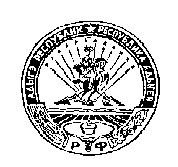 АДЫГЭ РЕСПУБЛИК МУНИЦИПАЛЬНЭ ОБРАЗОВАНИЕУ «КОЩХЬАБЛЭ РАЙОНЫМ» ИАДМИНИСТРАЦИЕ РЕСПУБЛИКА АДЫГЕЯ АДМИНИСТРАЦИЯ Муниципального образования «КОШЕХАБЛЬСКИЙ РАЙОН»№п/пКритерии оценки конкурсного предложенияБаллыПримечание1.Количество дорожно – транспортных происшествий, повлекших за собой человеческие жертвы или причинение вреда здоровью граждан и произошедших по вине юридического лица, индивидуального предпринимателя, участников договора простого товарищества или их работников в течение года, предшествующего дате размещения извещения о проведении открытого конкурса на официальном сайте организатора открытого конкурса в информационно-телекоммуникационной сети «Интернет», в расчете на среднее количество транспортных средств, предусмотренных договорами обязательного страхования гражданской ответственности юридического лица, индивидуального предпринимателя, участников договора простого товарищества за причинение вреда жизни, здоровью, имуществу пассажиров (далее - договоры обязательного страхования гражданской ответственности), действовавшими в течение года, предшествующего дате размещения извещения: K> 1 K= 1K= от 0,51 до 0,99K= от 0,01 до 0,050K=002,557,510значение критерия рассчитывается по формуле:К=D/Aгде: D - количество дорожно - транспортных происшествий,повлекших за собой человеческие жертвы или причинение вреда здоровью граждан и произошедших по вине юридического лица, индивидуального предпринимателя, участниковдоговора простого товариществаили их работников в течение года, предшествующего дате размещения извещения;A- среднее количество транспортных средств, имевшихся в распоряжении юридического лица, индивидуального предпринимателя или участников договора простого товарищества в течение года, предшествующего дате размещения извещения2.Опыт осуществления регулярных перевозок юридическим лицом, индивидуальным предпринимателем или участниками договора простого товарищества, который подтвержден сведениями об исполненных государственных или муниципальных контактах либо нотариально заверенными копиями свидетельств об осуществлении перевозок по маршруту регулярных перевозок, заключенных с исполнительными органами государственной власти Республики Адыгея или органами местного самоуправления договоров, предусматривающих осуществление перевозок по маршрутам регулярных перевозок, или иных документов, предусмотренных нормативными актами Республики Адыгея, муниципальными нормативными правовыми актами:1) менее 1 года или без опыта работы2) от 1 года до 4 лет (включительно)3) от 4 лет до 7 лет (включительно)4) от 7 лет до 10 лет (включительно)5) свыше 10 лет 02,557,510данный критерий в отношении юридического лица или индивидуального предпринимателя оцениваются исходя из количества полных лет осуществления юридическим лицом или индивидуальным предпринимателем перевозок по маршрутам регулярных перевозок, а в отношении участников договора простого товарищества исходя из среднеарифметического количества полных лет осуществления перевозок каждым участником3.Влияющие на качество перевозок характеристики транспортных средств, предлагаемых юридическим лицом, индивидуальным предпринимателем или участниками договора простого товарищества для осуществления регулярных перевозок:1) экологический класс автобусов, выставляемых на маршрут: - экологический класс 5 и выше; - экологический класс 4; - экологический класс 3 и ниже;2) наличие транспортных средств,оснащенных оборудованием для перевозок пассажиров с ограниченными возможностямиздоровья;3) наличие в салоне транспортного средства системы кондиционирования воздуха;4) возможность осуществления безналичнойоплаты проезда;5) наличие оборудования для использованиягазомоторного топлива;6) наличие системы контроля температурывоздуха в салоне;7) наличие в транспортном средстве низкогопола;8) количество посадочных мест в транспортном средстве;9) общая вместимость транспортного средства5432425120,15 (за 1 место для сидения)0,10 (за 1 место для сидения)Для оценки данного критерия учитывается наличие кондиционера, низкого пола, оборудования для перевозок пассажиров с ограниченными возможностями здоровья и иные характеристики (баллы и критерии определяются как суммарное количество баллов за каждое заявленное транспортное средство, деленное на количество транспортных средств. Округление значения производится до сотых долей. Количество конкурсных транспортных средств каждого класса, оцениваемых в составе одной заявки на участие в открытом конкурсе, не может превышать максимального количества транспортных средств соответствующего класса, указанного в документах, представленных перевозчиком для участия в открытом конкурсе. В случае если количество конкурсных транспортных средств, сведения о которых представлены юридическим лицом, индивидуальным предпринимателем или участниками договора простого товарищества в составе заявки на участие в открытом конкурсе, превышает максимальное количество транспортных средств соответствующего класса, указанного в документах, представленных перевозчиком для участия в открытом конкурсе, при суммировании баллов по результатам оценки такой заявки учитываются результаты оценки конкурсных транспортныхсредств, получивших максимальное количество баллов)4.Максимальный срок эксплуатации транспортных средств, предлагаемыхюридическим лицом, индивидуальным предпринимателем или участниками договора простого товарищества для осуществления регулярных перевозок в течение срока действия свидетельства об осуществленииПри заявке транспортных средств различного года выпуска оценкакритерия осуществляется по транспортному средству раннего года выпускаперевозок по маршруту регулярных перевозок:1) Использование транспортных средств, возраст которых не превышает 5 лет (включительно);2) использование транспортных средств, возраст которых составляет от 5 до 10 лет (включительно);3) использование транспортных средств, возраст которых превышает 10 лет1580При заявке транспортных средств различного года выпуска оценка критерия осуществляется по транспортному средству раннего года выпуска  №п/пРаздел конкурсной документацииСодержание запроса на разъяснение положений конкурсной документации1.2.3.1.2.3.№П/пРазделконкурсной документацииСодержание разъяснений положений конкурсной документации1231.2.3.Для юридических лиц:фирменное наименование (наименование)идентификационный номер налогоплательщикасведения об организационно-правовой формеместо нахождениясведения о руководителе: (фамилия, имя,отчество; должность; документ, па основании которого действует)почтовый адресномер контактного телефона, факсаадрес электронной почты (при наличии)Для индивидуальных предпринимателей:фамилия, имя, отчествопаспортные данныесведения о месте жительстваидентификационный номер налогоплательщиканомер контактного телефона, факсаадрес электронной почты (при наличии)Для простого товарищества:Участник 1: (наименование (для юридического лица) и фамилия, имя, отчество (для индивидуального предпринимателя), организационно-правовая форма (для юридического лица), паспортные данные (для индивидуального предпринимателя), идентификационный номер налогоплательщика, местонахождение, почтовый адрес (для юридического лица), сведения о месте жительства (для индивидуального предпринимателя), сведения о руководителе (для юридического лица: фамилия, имя, отчество; должность; документ, на основании которого действует), номер контактного телефона, факса, адрес электронной почты (при наличии).Участник 2: (наименование (для юридического лица) и фамилия, имя, отчество (для индивидуального предпринимателя), организационно-правовая форма (для юридического лица), паспортные данные (для индивидуального предпринимателя), идентификационный номер налогоплательщика, местонахождение, почтовый адрес (для юридического лица), сведения о месте жительства (для индивидуального предпринимателя), сведения о руководителе (для юридического лица: фамилия, имя, отчество; должность; документ, на основании которого действует), номер контактного телефона, факса, адрес электронной почты (при наличии)№ п/пОсновные характеристики транспортных средствтранспортное средство 1транспортное средство 2транспортное средство 31.№ лота2.№ в реестре (№ маршрута)3.марка, модель транспортного средства4.государственный регистрационный знак5.год выпуска, идентификационный номер транспортного средства6.класс транспортного средства7.экологический класс транспортного средства8.право пользования(в собственности/по договору/принятие обязательств по договору)9.наличие оборудования для перевозок пассажиров с ограниченными возможностями10.наличие в салоне системы кондиционирования воздуха11.возможность осуществления безналичной оплаты проезда12.наличие оборудования для использования газомоторного топлива13.наличие низкого пола14.количество посадочных мест15.общая вместимостьДолжностьуполномоченного представителя (участника)Подпись уполномоченногопредставителя (участника)Ф.И.О.уполномоченногопредставителя (участника)Приложение № 5к Порядку проведенияоткрытого конкурса на право получениясвидетельства об осуществлении перевозок по муниципальным маршрутам регулярных перевозок по нерегулируемым тарифам на территории муниципального образования «Кошехабльский район»Приложение № 6к Порядку проведенияоткрытого конкурса на право получениясвидетельства об осуществлении перевозок по муниципальным маршрутам регулярных перевозок по нерегулируемым тарифам на территории муниципального образования «Кошехабльский район»№ п/пНаименование документаКоличество страницПримечание<*>1234123…Руководитель юридического лица (индивидуальный предприниматель)ПодписьФамилия, имя, отчествоПриложение № 7к Порядку проведенияоткрытого конкурса на право получениясвидетельства об осуществлении перевозок по муниципальным маршрутам регулярных перевозок по нерегулируемым тарифам на территории муниципального образования «Кошехабльский район»№ конвертаДата поступления конверта с документами на участие в открытом конкурсерегистрационныйномерпримечание<**>1234Приложение № 8к Порядку проведенияоткрытого конкурса на право получениясвидетельства об осуществлении перевозок по муниципальным маршрутам регулярных перевозок по нерегулируемым тарифам на территории муниципального образования «Кошехабльский район»Место проведения осмотра:________________________________________________«____»___________ 20___ г.Предусмотрено заявкой на участие в открытом конкурсе1.Количество транспортных средств2.Класс транспортных средств3.Экологический класс транспортных средств4.наличие кондиционера5.наличие низкого пола6.наличие оборудования для перевозок пассажиров с ограниченными возможностями7.наличие в салоне системы кондиционирования воздуха8.возможность осуществления безналичной оплаты проезда9.наличие оборудования для использования газомоторного топлива№Результат проверкиДа/нетПримечание1234…Приложение № 9к Порядку проведенияоткрытого конкурса на право получениясвидетельства об осуществлении перевозок по муниципальным маршрутам регулярных перевозок по нерегулируемым тарифам на территории муниципального образования «Кошехабльский район»№ п/пНомер бланка строгой отчетностиСерия бланка строгой отчетностиДата выдачи бланка строгой отчетностиНаименование получателя бланка строгой отчетностиДолжность и подпись ответственного за выдачу бланка строгой отчетности123456Приложение № 10к Порядку проведенияоткрытого конкурса на право получениясвидетельства об осуществлении перевозок по муниципальным маршрутам регулярных перевозок по нерегулируемым тарифам на территории муниципального образования «Кошехабльский район»№ п/пРегистрационный номер маршрута (в соответствии с реестром муниципальных маршрутовНомер маршрута (в соответствии с реестром муниципальных маршрутов)Наименование маршрута (в соответствии с реестром муниципальных маршрутов)Количество транспортных средств  (в соответствии с реестром муниципальных маршрутов)Класс транспортного средства  (в соответствии с реестром муниципальных маршрутов)Срок действия свидетельства, карты маршрутаНомер бланка свидетельстваНомер карты маршрутаДолжность и подпись получателя12345678910